ONE-POT SYNTHESIS SENYAWA BASA SCHIFF 5-ALIL-3-METOKSI-N-VINILIDEN-2-(VINILOKSI)ANILIN DARI EUGENOL (2-METOKSI-4-(2-PROPENIL) FENOL) DENGAN KATALIS TIMAH (Sn)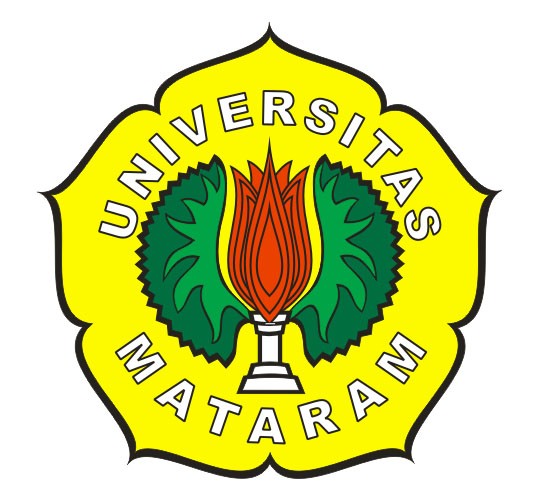 SKRIPSIMUHLISUN AZIMG1C011025PROGRAM STUDI KIMIA FAKULTAS MATEMATIKA DAN ILMU PENGETAHUAN ALAMUNIVERSITAS MATARAM2015